Name:Social Sciences Artifact Activity1. Although you may know what the pictured item is, you must complete the organizer to earn credit for the question. 2. These items we will view in more detail, they are all items I use/have used personally. Complete the chart with observations and your inferences.3. What did you learn about completing this activity/acting as a social scientist? Explain.  Artifact ImageArchaeologist ask? Historian ask? Geographer ask? 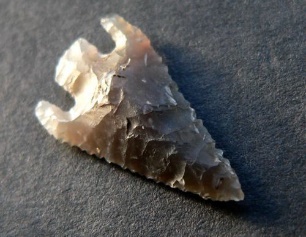 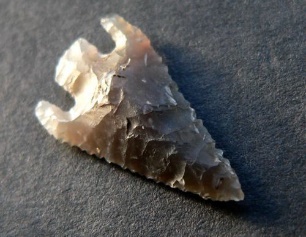 Artifact ImageMy observations (think size, color, material, how could it be used...)My Inference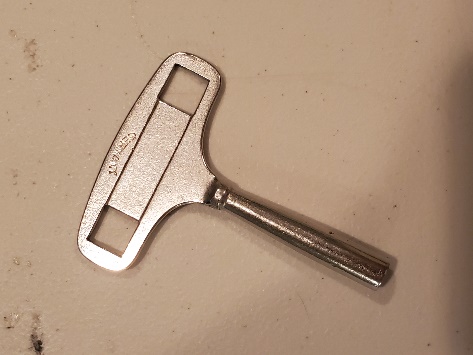 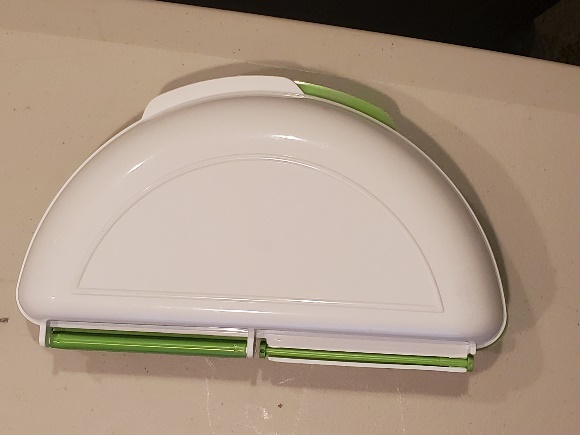 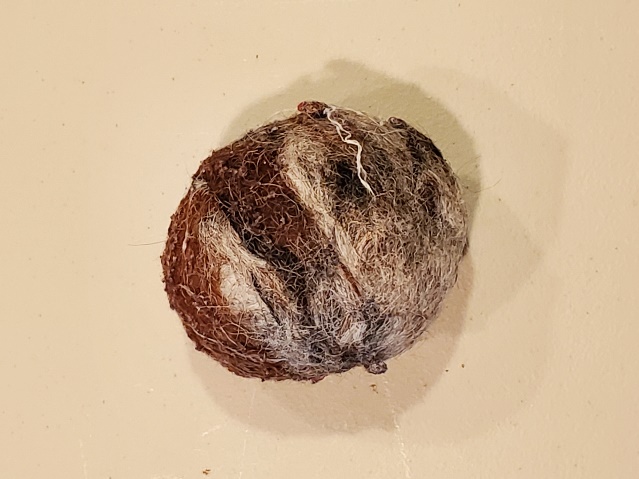 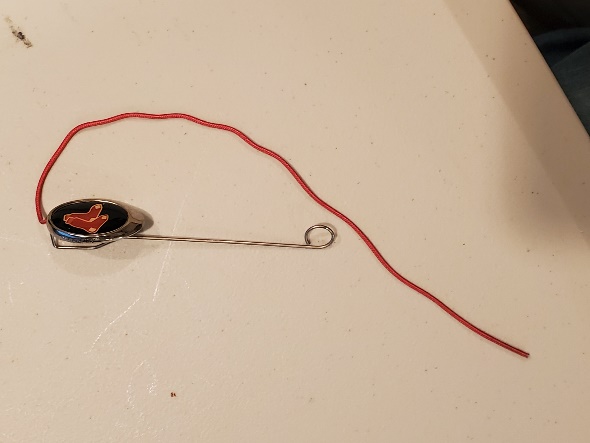 